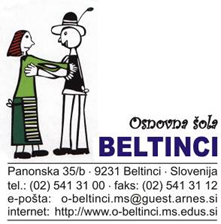 POGOJI IN POTEK PRIJAVE NA KRAJŠI IZOBRAŽEVALNI OBISK ZA UČENCE:SPLOŠNI POGOJI:Učenec mora biti v danem terminu prost (nima tekmovanj / zdravniških  / zobozdravstvenih / ortodontskih ali podobnih pregledov in storitev). Če učenec potrebuje opravičilo za plesno/glasbeno šolo ali podobno, mu ga izda šola, vendar mora zanj zaprositi. Učenec mora biti primernega obnašanja, zanesljiv, delaven in nekonflikten.Učenec mora biti sposoben tekoče komunicirati v angleščini.Stroški transporta, namestitve, hrane, zavarovanja in ostali so kriti s strani projekta.POTEK PRIJAVE NA KRAJŠI IZOBRAŽEVALNI OBISK V VELIKO BRITANIJO:Krajši izobraževalni obisk v Stockton v Veliki Britaniji bo potekal od 14. – 18. Novembra 2016Učenec napiše pisno prijavo na mobilnost in jo odda v papirni obliki koordinatorki Andreji Žalik Kranjec osebno do 4.5.2016. Obrazec za prijavo je del tega dokumenta. Šolska ekipa DEAR učiteljev pregleda prijave in naredi ožji izbor kandidatov. Če je možnih kandidatov bistveno preveč glede na razpisana mesta oz. če so učitelji v dvomih glede komunikacije kandidata v tujem jeziku, šolska ekipa DEAR učiteljev razpiše termin za  razgovore s kandidati, opravi razgovore in šele potem naredi ožji izbor. V primeru, da je prijav premalo, šolska ekipa DEAR učiteljev predlaga dodatne učence.Učiteljski zbor izbere kandidate iz ožjega izbora.Koordinatorka Andreja Žalik Kranjec obvesti kandidate, da so izbrani in objavi seznam potnikov na obisk. Nasvet: Pri prijavi se potrudi in jasno navedi razloge zakaj si ti najboljši kandidat za to mobilnost. Prijavo piši v elektronski obliki in natisni le del od tu dol:Ime in priimekSpolŽenski                 moški Datum rojstva in starostKakšne so tvoje izkušnje z bivanjem v tujini, potovanji,  bivanjem pri tujcih? Imaš težave z domotožjem?Kako si prispeval k projektu, katera dela si opravil ali jih boš še opravil?Zakaj bi rad potoval ravno na obisk v Romunijo?Kakšne so tvoje komunikacijske veščine v tujem jeziku? Katere tuje jezike se učiš?Imaš kakšne zdravstvene težave ali alergije? Imaš potovalno bolezen?Kako bi reagiral v naslednji situaciji? (precej črn scenarij)Obkroži črko pred najverjetnejšo reakcijo.Na šoli si že ves dan. Ves čas moraš slediti dolgočasnim uram. Stranišča so umazana. Nisi dobil kaj dosti za jesti, samo čokoladice in vodo, kar si lahko kupiš iz avtomata. Tvoj gostitelj slabo govori angleško in se mu ne moreš pritožiti. Najhuje pa je, da si moraš deliti posteljo z gostiteljem. Kaj storiš?Kupim karto za vlak/avtobus, v glavnem grem kar sam domov. Tega ne mislim več prenašati.Potožim se učiteljem spremljevalcem, a sem še vedno prijazen in opravljam delo. Sem samo malo namrgoden.Nič od tega me ne moti. Navdušen sem, da sem lahko zastonj potoval v tujino in hvaležen, da se lahko družim z vrstniki iz Evrope.ČASTNA IZJAVAČASTNA IZJAVAIzjavljam, da sem v času od nedelje 13.11.2016 do sobote 19.11.2016 prost in lahko potujem na krajši izobraževalni obisk v tujino.                                    Podpis:Zavedam se, da bom v tujini ambasador naše šole, naše regije in države in se moram kot tak vedno primerno obnašati.                                                             Podpis:Zavedam se, da je ta obisk delovni obisk in ne bom imel dosti prostega časa. Večino časa bom preživel na šoli in z gostitelji. Imel bom zadolžitve, na katere se bom temeljito pripravil in jih primerno izvajal.                                                                   Podpis:Izjavljam, da sem v času od nedelje 13.11.2016 do sobote 19.11.2016 prost in lahko potujem na krajši izobraževalni obisk v tujino.                                    Podpis:Zavedam se, da bom v tujini ambasador naše šole, naše regije in države in se moram kot tak vedno primerno obnašati.                                                             Podpis:Zavedam se, da je ta obisk delovni obisk in ne bom imel dosti prostega časa. Večino časa bom preživel na šoli in z gostitelji. Imel bom zadolžitve, na katere se bom temeljito pripravil in jih primerno izvajal.                                                                   Podpis: